תוכן ענייניםבקשת תמיכה בתוכנית מסחור ידע1	פרטי המגישים, המלווים והבקשה2	סיכום מנהלים (יועתק כלשונו לחוות הדעת ויוצג בפני וועדת המחקר)3	סטאטוס התוכנית4	המוצרים והטכנולוגיות5	תכנית המו"פ6	השוק7	ניהול סיכונים8	ייעוץ וליווי במילוי והגשת הבקשה9	הצהרות  וחתימות10	הצהרת החוקר הראשי11	נספחים (לשימוש מגיש הבקשה)פרטי המגישים, המלווים והבקשהפרטי המבקשים והבקשהתאגיד בחו"ל (רק עבור שת"פ בינלאומי 2+2)פרטי התוכניתמסלול קודם (מאגד או הכוונת ידע)תקציב מבוקש ** צריך להיות זהה לאקסל התקציב של כל שותף)טבלת אנשי המפתחמעבדת התכנות מכלילה (ככל שרלבנטי)סיכום מנהלים (יועתק כלשונו לחוות הדעת ויוצג בפני וועדת המחקר)סטאטוס התוכניתתיק שנה ראשונה - סטאטוס ערב תחילת הפרויקטהזן טקסט כאן...תיק המשך (שנה ב'/ג')- סטאטוס ביצוע התיק הקודם בתכניתתכנון מול ביצוע המשימות המאושרות בתיק הקודםהניצול המוערך של התקציב המאושר בתיק הקודםעמידה באבני הדרך בתיק הקודםהישגי המחקר ושינויים במהלך ביצוע התיק הקודםהזן טקסט כאן...המוצרים והטכנולוגיותהצורך, המוצרים והטכנולוגיותהזן טקסט כאן...אלטרנטיבותהזן טקסט כאן...אתגרים, חדשנות וחסמי כניסההזן טקסט כאן...היבטי איכות הסביבההזן טקסט כאן...הבעלות בתוצרי התוכניתהזן טקסט כאן...מוצרי צד ג' שמשמשים בתוכנית (למילוי על ידי התאגיד)הזן טקסט כאן...הפרת זכויות קניין וסקירת פטנטיםהזן טקסט כאן...רישום פטנטיםתכנית המו"פיכולות המו"פ של החברה ושל הקבוצה האקדמית הרלוונטיות לתכניתהזן טקסט כאן...פערים ביכולות המו"פ של החברה ושל הקבוצה האקדמיתהזן טקסט כאן...תכנית העברת הטכנולוגיה המועברת ממוסדות המחקר לחברההזן טקסט כאן...טבלאות המשימות בתוכנית העבודהשנה א' שנה ב' שנה ג'  (ככל שרלוונטי)פירוט תכולת המשימותשנה א'שנה ב' (ככל שרלוונטי)שנה ג' (ככל שרלוונטי)אבני דרךשנה א'שנה ב' (ככל שרלוונטי)שנה ג' (ככל שרלוונטי)קבלני משנה חו"להשוקהשוק הרלוונטיהזן טקסט כאן...נתונים כמותיים של פלחי השוק הרלוונטיים (השוק העולמי)הזן טקסט כאן...מודל עסקי ולקוחותהזן טקסט כאן...ניהול סיכוניםהזן טקסט כאן...ייעוץ וליווי במילוי והגשת הבקשההצהרות  וחתימותהצהרות תנאי סףזמינות התאגידמיקום ביצוע פעילות המו"פהצהרות פעילות היתכנות מכלילההצהרה עבור מגיש בקשת המשך למאגד מגנ"טהצהרה והתחייבות  הזן טקסט כאן...חתימותחתימת מבקש הבקשהחתימת התאגידחתימת מוסד המחקרהצהרת החוקר הראשיהנדון: הצהרת החוקר הראשי לבקשת תמיכה בתוכנית "מסחור ידע ממוסד מחקר לתאגיד תעשייתי"הצהרה זו מוגשת בתמיכה לבקשה לעיל לקבלת מענק למימון תכנית מחקר ופיתוח (להלן: "הבקשה"), במסגרת מסלול הטבה מס' 5, מסלול משנה ד' - מסחור ידע ממוסד מחקר לתאגיד תעשייתי של רשות החדשנות (להלן: "מסלול מסחור ידע") אשר מוגש על ידי התאגיד  (להלן: "המבקש").בהתאם להוראות מסלול מסחור ידע, הריני לאשר בזאת:אינני בעל עניין במבקש, עובד בו או נותן לו שירותים. לא עבדתי במבקש או נתתי לו שירותים במשך תקופה ארוכה משלושה חודשים או בתמורה של 50,000 ₪ או יותר.במידה והנני איש סגל במוסד המחקר המפורט בבקשה (להלן: "מוסד המחקר"), הנני מודע לכך כי סך היקף ההוצאות הניתנות לדיווח בגין עבודתי בכלל התוכניות המאושרות של רשות החדשנות אינו עולה על 30% משרה, במצטבר.  מלבד משכורתי הרגילה במוסד המחקר, לא קיבלתי, איני מקבל ואיני זכאי לקבל מגורם כלשהו מימון או תמיכה אחרת בקשר לביצוע המחקר והפיתוח נשוא הבקשה, לא אבקש ולא אקבל מימון או תמיכה כאמור אם יינתן מענק כמבוקש במסגרת הבקשה.אם תאושר הבקשה, הנני מתחייב לשהות בארץ במהלך תקופת ביצוע התוכנית נשוא הבקשה, כפי שתאושר (למעט נסיעות קצרות מועד), ובנוסף, לשנה אחת לפחות לאחר סיומה של תקופת ביצוע של התוכנית כאמור, בהתאם להוראות והכללים המצוינים בנהלי מסלול מסחור ידע.  הנני מודע להגבלה על פרסומים מדעיים על ידי מוסד המחקר אשר יש בהן כדי לפגוע ביכולת מסחור הידע על ידי המבקש, אשר בהתאם לנהלי מסלול מסחור ידע נדרשת להופיע בהסכם השותפים.במידה ואכתוב מאמר המבוסס על תוצאות המחקר נשוא הבקשה, אציין כי המחקר בוצע בתמיכת "הרשות הלאומית לחדשנות טכנולוגית, ישראל".								בכבוד רב,											החוקר:     ת.ז.:     תאריך: 													חתימה: ______________נספחים (לשימוש מגיש הבקשה)הזן טקסט כאן...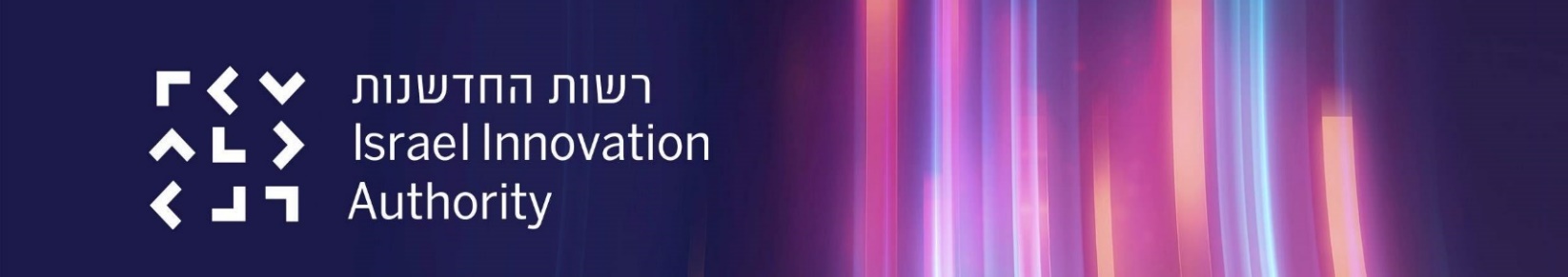 בקשת תמיכה בתוכנית מסחור ידע2021/08 (מסלול הטבה 5, מסלול משנה ד')הנחיות לעריכת המסמךיש להשתמש בגרסה העדכנית של מסמך הבקשה.אין להעלות קבצי אופיס עם פקודות מאקרו .אין להעלות קבצי אופיס עם אובייקטים מוטמעים (אין לבצע העתק הדבק של גרפים וקבצים לטפסי הבקשה) למעט תמונות בפורמט .JPGאין להעלות קבצים המכילים בתוכם קישורים לקבצים חיצוניים אחרים.יש להשתמש בגרסת מיקרוסופט אופיס 2010 ומעלה ובמחשב מבוסס Windows 7 ומעלה.אין לחרוג בבקשה המוגשת מ- 30 עמודים.את פרקים 1 ו- 2 יש למלא רק בעברית, מפרק 3 ואילך ניתן למלא בעברית או באנגלית הנחיות להגשת הבקשהכל השדות במסמך הבקשה הינם חובה. היכן שלא רלוונטי יש לציין "לא רלוונטי".מומלץ לקרוא את המדריך למגיש המופיע באתר רשות החדשנות.נספחים המצורפים לבקשה אינם מהווים תחליף למילוי מלא של סעיפי הבקשה.הערותהמונח "תוצר" משמש לציין מוצר, שירות או תהליך.המסמך נכתב בלשון זכר מטעמי נוחות בלבד, אך מיועד לנשים וגברים כאחד.[ניתן להסיר את הרקע הצהוב (ההדגשה) שמציין את האזורים במסמך שהם ברי עריכה (בכל פתיחה של המסמך)]עברית: לחץ על לשונית "סקירה" ← "הגן/הגבל עריכה" ← הסר את הסימון "סמן את האזורים שבאפשרותי לערוך"English: Press "Review" → "Protect/Restrict Editing" → Uncheck "Highlight the regions I can edit"שם התאגיד (עברית)תאריך הגשהשם התאגיד (אנגלית)מספר חברה ברשותמפעל / חטיבהח.פ.מוסד/ות מחקר (בארץ ובחו"ל)ארץשם מוסד המחקרפקולטהשם החוקר הראשישם החוקר הנוסףמוסד 1ישראלמוסד 2מוסד 3מוסד 4מוסד 5מוסד 6שם התאגיד מדינהמסלול ומשך התוכניתנושא התוכניתתיאור התוכניתסוג ושם ההגשהמספר שנות התוכניתפעילות מעבדת היתכנות מכלילהמועד תחילת התיק הנוכחימספרי תיקים קודמים בתוכניתשם המסלול קודם מס' תיקים במסלול הקודםשנה א'שנה ב'סה"כ מבוקשסמן שנה נוכחיתתקציב התאגיד התעשייתיתקציב מוסד מחקר 1תקציב מוסד מחקר 2תקציב מוסד מחקר 3תקציב כולל#איש קשר ותפקידשם מלאטלפוןEmail1מנכ"ל החברה2איש קשר בחברה לרשות3אקדמיה 1 – חוקר ראשי4אקדמיה 1 – חוקר נוסף5נציג חברת היישום 16אקדמיה 2 – חוקר ראשי7אקדמיה 2 – חוקר נוסף8נציג חברת היישום 29אקדמיה 3 – חוקר ראשי10אקדמיה 3 – חוקר נוסף11נציג חברת היישום 3שם מעבדת השירותנותן השירות נמצא בארץפרטי איש הקשר במעבדת השירותשם ומשפחהטלפוןסלולרידוא"לתפקידיש להתייחס לנקודות הבאות:[1] תיאור תמציתי של הידע הקיים באקדמיה והמענה לפער טכנולוגי קיים בחברה [2] התייחסות לתוכנית הוולידציה, ההתאמות והמו"פ, ליעדים המתוכננים[3] התייחסות לפערים וחסמים טכנולוגיים (ככל שקיימים)[4] סטטוס הקניין הרוחני (מצב ה-IP), פטנטים קיימים ו/או מתוכננים[5] בשת"פ בינלאומי (ככל שרלוונטי), תיאור הידע שיועבר לחו"ל והידע הצפוי להתקבל מחו"ל[6] השוק הרלוונטי, ההזדמנות העסקית בנוגע למוצרים בהם תשולב הטכנולוגיה המועברת (השוק העולמי גודלו וקצב גידולו, נתח השוק, מתחרים ומוצרים מתחרים)[7] במסגרת תת מסלול מסחור ידע לתמיכה משותפת עם משרד הביטחון יש להוסיף התייחסות לפער המבצעי, לפתרונו ולשוק הביטחוני הרלוונטיהערות:יש להתייחס לתנאי המסחור ככל שפורטו ובפרט לרמת הבלעדיות שקיבלה החברה על הטכנולוגיהעד 20 שורותהזן טקסט כאן...בתיק המשך לשנה ב' / ג' יש לעבור לסעיף ‏3.2פרט והסבר ביחס למועד תחילת התוכנית את: [1] הטכנולוגיות וכוח האדם הרלוונטיים לתוכנית שקיימת בחברה[2] סטאטוס פיתוח המוצרים בהם תשולב הטכנולוגיה המועברת[3] הישגי הקב' האקדמית בפיתוח הטכנולוגיה המועברת[4] ההיתכנות של הטכנולוגיה המועברת[5] אי הוודאות הטכנולוגית והחסמים לאימוץ הטכנולוגיה המועברת, והדרכים להסרתם או לצמצומם[6] יכולות הקבוצה האקדמית והחוקר המוביל וקיום או העדר זיקה עסקית בינם לבין החברהמשימהאחריות ביצוע%
ביצועפירוט והסבר לשינויים ולחריגותבביצוע ביחס לתכנון234תפקידתקציב מאושר (₪)תקציב מנוצל מוערך (₪) הסבר וחריגותהחברהמוסד מחקר (1) מוסד מחקר  (2)מוסד מחקר  (3)תיאור אבני דרךמועדמתוכנןמועדביצוע בפועלפירוט והסבר1234פרט והסבר ביחס למועד תחילת התוכנית את:[1] הישגי המחקר והפיתוח בתיק הקודם, לרבות חסמים שהוסרו לגבי יישום הטכנולוגיה המועברת, הקטנת אי הודאות הטכנולוגית ותוצאות של ניסויים שבוצעו. [2] ככל שרלוונטי, שינויים שחלו בהגדרת ו/או במפרט המוצרים בהן תשולב הטכנולוגיה המועברת במהלך ביצוע התיק הקודם[3] באם אושרה הארכת תקופה, משכה והסיבות להארכהבמילוי סעיף זה יש להתייחס ולפרט לגבי כל אחד ממוצרי החברה הקיימים ו/או אלה שיפותחו (מחוץ לתוכנית), בהם תשולב הטכנולוגיה המועברת)במסגרת תת  מסלול מסחור ידע לתמיכה משותפת עם משרד הביטחון יש להתייחס רק לשלושת תתי הסעיפים הבאים (‏4.1 עד ‏4.3) כולל להיבטים הביטחונייםפרט לגבי כל אחד מהמוצרים[1] הצורך וייעוד המוצר [2] תיאור המוצר (כולל תיאור פונקציונלי) והאופן בו הוא עונה לצורך [3] תרומתה של הטכנולוגיה המועברת למוצר וליתרון התחרותי[4] טכנולוגיות נוספות שבבסיס המוצר[5] המשך הפיתוח הנדרש מחוץ לתוכנית והיתרון התחרותי שייווצרתאר את:[1] הגישות הקיימות למתן מענה לצורך לעומת הגישה שבתוכנית [2] הפתרונות, המוצרים והטכנולוגיות האלטרנטיביים הקיימים בשוק ובמוסד המחקר במועד תחילת התיק הנותנים מענה לצורך זהה או דומה ואת יתרונותיהם ומגבלותיהם, תוך ציון המקורות עליהם מתבסס המענה  תאר את:[1] האתגרים, הבעיות, החסמים והקשיים שמציבה התוכנית לצד דרכי הפתרון שבתוכנית [2] הייחודיות והחדשנות הטכנולוגית ו/או הפונקציונאלית (בנפרד) במוצר בכללותו ובטכנולוגיות המועברת בפרט, ביחס לקיים בחברה עצמה וביחס לקיים בעולם, לרבות במוסד מחקר[3] החדשנות הטכנולוגית ו/או הפונקציונאלית (בנפרד) שתתוסף במהלך ביצוע התוכנית ולאחריה[4] חסמי הכניסה הטכנולוגים למתחרים פוטנציאלים  יש להתייחס לנקודות הבאות:[1] ככל שקיימות, פרט את תקנות איכות הסביבה הנוגעות למוצרי התוכנית, בארץ ו/או במדינות היעד אליהן ישווקו, אחרת ציין: "לא רלוונטי"[2] ככל שרלוונטי, פרט את הצעדים הננקטים כדי שהמוצרים בהם תשולב הטכנולוגיה המועברת יעמדו בתקני איכות הסביבה הנוגעים להם, אחרת ציין: "לא רלוונטי"יש להתייחס ולפרט את הנושאים הבאים:[1] אופי ומיקוד זכויות הקניין הרוחני בטכנולוגיה המועברת בין מוסדות המחקר לתאגיד התעשייתי  (העברת בעלות, רישיון שימוש, רישיון מוגבל ל...)[2] האם כל זכויות הקניין, לרבות הקניין הרוחני, בטכנולוגיות (למעט בטכנולוגיה המועברת), בתוצרים ובמוצרים בהם תשולב הטכנולוגיה המועברת, הינם בבעלות הבלעדית של מוסד המחקר השותף בבקשה? אם לא, פרט.[3] האם כל זכויות הקניין בתוצרי המו"פ של קבלני המשנה המועסקים בתוכנית הנם בבעלות הבלעדית של החברה מגישת הבקשה? אם לא, פרט.תאר את:[1] ככל שרלוונטי, פרט את רכיבי הקוד הפתוח (Open Source) שמשמשים בתוכנית, אחרת ציין : "לא רלוונטי"[2] ככל שרלוונטי, פרט את רכיבי הידע [לרבות פטנטים, רישיונות, רישיונות שימוש בסכמת ייצור רכיבים (IPCore) וכד'] ו/או מוצרים של צד שלישי עליהם מתבססת תוכנית המו"פ. לגבי כל רכיב כזה פרט את: [א] מהותו, [ב] הבעלים שלו, [ג] סוג ההרשאה שקבלה החברה לשימוש בידע או במוצר (כגון: בעלות, בעלות משותפת, רישיון בלעדי/ שאינו בלעדי, רישיון תמידי/ לתקופה קצובה / ניתן לביטול (תנאי הביטול) וכד') , אחרת ציין :"לא רלוונטי"[1] האם נבדק כי הטכנולוגיה המועברת, המחקר והפיתוח ותוצריו אינם מפרים זכויות קניין רוחני (לרבות פטנטים) של אחרים? באיזה אופן?[2] האם הטכנולוגיה המועברת מוגנת בפטנט רשום? פרט[3]  האם בוצע או יש כוונה לבצע סקר פטנטים? פרט[1] פרט את הפטנטים שהוגשו לרישום או יוגשו לרישום במסגרת התוכנית על פי הידוע במועד הגשת הבקשה#הפטנטרלוונטיות הפטנט לתוכניתמועד וסטאטוס הרישום2תאר את:[1] היכולות הטכנולוגיות של החברה, לרבות ידע קיים בחברה וביצועי העבר[2] תשתיות הפיתוח הקיימות בחברה (לרבות מעבדות, מתקני/אמצעי ייצור, ציוד ייעודי וכד')[3] יכולות צוות המו"פ והתאמתן לביצוע התוכנית, לרבות לקליטת הטכנולוגיה המועברת, ותמצית הניסיון המקצועי של אנשי מפתח בתוכנית[4] יכולות הקבוצה האקדמית של מוסדות המחקר[5] ניסיון בשיתופי פעולה קודמים בין החברה לבין האקדמיה[6] שיתופי פעולה קודמים בין החברה לבין הקבוצה האקדמית או מוסדות המחקר[7] ככל שרלוונטי, השינויים שחלו בנושאים הנ"ל ביחס לתקופת התיק הקודם של התוכניתככל שקיימים פערים פרט את:[1] הפערים בין היכולות שתוארו לעיל לבין היכולות הנדרשות למו"פ שבתוכנית, אחרת ציין : "לא רלוונטי"[2] כוונת החברה ו/או הקבוצה האקדמית לגשר על פערים אלה (כגון: ע"י קבלני משנה, רכישת ידע, שת"פ, וכד'), אחרת ציין: "לא רלוונטי"[1] תאר את אופן העברת הטכנולוגיה המועברת לחברה ואת אופן שילובה באחד ממוצריה[2] פרט את חלוקת נושאי המו"פ בין החברה לבין הקבוצה האקדמית (בדגש על המו"פ הרלוונטי להעברת הטכנולוגיה המועברת)    הנחייה: פרט את המשימות ותתי המשימות המתוקצבות בתוכנית כולה (שנה א', ב' ו-ג' ככל שרלוונטי) לשם ביצוע המו"פ הכרוך בהעברת הטכנולוגיה, ואת משאבי כוח האדם והתקציב הכולל הנדרשים לביצוען.יש להתייחס לנושאים הבאים:[1] פרט את המשימות הספציפיות המהוות את תכנית העבודה למחקר ואת המשאבים הנדרשים לביצוען[2] המשימות אמורות להיות פעילויות שמסתיימות ביעדים מוגדרים[3] יש להימנע מתיאורים כלליים כגון: תכנון, ביצוע, וכו'[4] יש לפרט את הפעילויות לתקופה המבוקשת [5] יש להכין תרשים גאנט מפורט לכל תקופת התוכנית הרב שנתית ולהגישו לבודק לקראת פגישת העבודה על התוכנית.[6] סה"כ התקציב צריך להיות זהה לתקציב המבוקש בגיליון התקציבפעילות /משימהאחריותביצועמשךבח'מועדסיומהשנות אדםעלות כוללת (אלפי ₪)234פעילות /משימהאחריותביצועמשךבח'מועדסיומהשנות אדםעלות כוללת (אלפי ₪)234פעילות /משימהאחריותביצועמשךבח'מועדסיומהשנות אדםעלות כוללת (אלפי ₪)234לגבי כל אחת מהמשימות שבשלושת הטבלאות הבאות יש לפרט את:[1] תכולת המו"פ וחלוקת העבודה בין החברה למוסדות המחקר במסגרת המשימה (מה מפותח,  על ידי מי ומה פעילויות המו"פ), קבלני המשנה המשתתפים בביצועה ותפקידם[2] שלב המו"פ (על הציר המתודולוגי, של המשימה, כגון: אפיון, תכנון, מימוש, קידוד, בדיקות, אינטגרציה..) בתחילת התיק ובסיומו, ותוצרי המשימה[3] האתגר והחדשנות הטכנולוגית והפונקציונאלית שבמשימה ביחס לקיים בחברה בתחילת תקופת התיק,  והיתרון התחרותי שהיא מקנה[4] הצדקה לרכיבי התקציב הנדרשים לביצוע המשימה (יש להתייחס לכל רכיבי התקציב)שים לב! משימות הכוללות מעל 2 שנות אדם, יש לפרק לתת משימות, ולהתייחס לכל תת משימה כנדרש לעיל שים לב! ניתן להרחיב את שורות הטבלה או להוסיף שורות בהתאם לצורךנושאי פיתוח פעילות/משימה/תוצרים234נושאי פיתוח פעילות/משימה/תוצרים234נושאי פיתוח פעילות/משימה/תוצרים234פרט לפחות שלוש אבני דרך הניתנות למדידה בכל שנת פעילות (כגון: תוצרים, מוצרי ביניים או הישגים הנדסיים ברורים)תיאור ההישג באבן הדרךמועד סיומהפעילות להשגת אבן/ני הדרך23תיאור ההישג באבן הדרךמועד סיומהפעילות להשגת אבן/ני הדרך23תיאור ההישג באבן הדרךמועד סיומהפעילות להשגת אבן/ני הדרך23פרט את קבלני המשנה (קב"מ) המתוקצבים בתיק הנוכחי הפועלים מחוץ לישראל או שאינם תושבי ישראל, את מהות פעילותם בתיק ואת הסיבות להעסקתם במקום העסקת עובדים ו/או קבלני משנה ישראליםאין לכלול את מוסדות המחקר מהן מתבצע יבוא ידע ברישיוןשם קב"מ חו"לארץ מושבתיאור מהות הפעילות והסיבות להעסקת קב"מ חו"ל23במילוי סעיף‏‏ זה יש להתייחס ולפרט לגבי כל אחד ממוצרי החברה הקיימים ו/או אלה שיפותחו (מחוץ לתוכנית), בהם תשולב הטכנולוגיה המועברתבמסגרת תת מסלול מסחור ידע לתמיכה משותפת עם משרד הביטחון יש להתייחס בכלל הסעיפים גם לשוק הביטחוניהגדר לגבי כל אחד מהמוצרים את: [1] שווקי היעד הרלוונטיים למוצר, לרבות התפתחויות ומגמות[2] פלחי השוק הרלוונטיים הקיימים, לרבות פילוח גיאוגרפיציין את המקורות עליהם מתבסס המענה.תאר ופרט לגבי כל אחד מתוצרי התוכנית הרב שנתית את:[1] היקף השוק השנתי העולמי הפוטנציאלי והרלוונטי (ביחידות ובדולרים)[2] קצב גידול השוק הרלוונטי[3] נתח השוק החזוי[4] אורך חיי התוצר בשוקציין את המקורות עליהם מתבסס המענהפרט לגבי כל אחד ממוצרי התוכנית את: [1] המודל העסקי[2] הלקוחות הרלוונטיים הקיימים ומהות העסקאות שבוצעו אתם[3] הלקוחות הרלוונטיים הפוטנציאליים, לרבות תיאור הקשרים עמם והלקוחות הסופיים[1] נתח ופרט את הסיכונים שבביצוע התוכנית ואת אופן ניהולם, לרבות התייחסות לסיכונים שהוסרו במהלך ביצועההסיכון / אי הוודאותניהול הסיכון23אם המבקש נעזר ביועץ חיצוני בכתיבת בקשה זו יש לפרטשם היועץחברת הייעוץהסיבה לשימוש בייעוץ2ציין באםכן / לאפרוטמגיש הבקשה מתחייב כי התוכנית נשוא הבקשה לא תתבצע על פי הזמנה של אחר שאינו המבקש, תמורת תשלום מלא או חלקי הניתן כנגד מתן זכויות בעלות, חלקית או מלאה, בידע או במוצר.מגיש הבקשה מתחייב כי לא התקבל, לשם ביצוע התיק נשוא הבקשה, סיוע מימוני מגורם ממשלתי או מרשות החדשנות, במישרין או בעקיפין, שלא לפי הוראות מסלול הטבה זה. לא תינתן הטבה נוספת בגין תכנית מאושרת בגינה ניתנה בעבר הטבה לפי הוראות מסלול הטבה זה.מגיש הבקשה מתחייב כי אין לו בקשה דומה אשר נבחנת באיזה ממסלולי ההטבות  של רשות החדשנות, לרבות מסלולי משנה.מגיש/י הבקשה אינו/ם בעל חשבון/נות מוגבל/ים, ואינו/ם נמצא/ים בתהליך כינוס נכסים, הקפאת הליכים, פירוק וכדומה.המבקש ובעלי השליטה בו עומדים בדרישות תקנות לעידוד מחקר ופיתוח בתעשייה (התניית אישורים – שכר מינימום), התשע"א-2011.התוכנית נשואת הבקשה הינה תוכנית למסחור ידע.התוכנית נשואת הבקשה אינה נדבך נוסף במחקר ו/או פיתוח שבוצע בשיתוף פעולה בין השותפים לפני הגשת .הבקשה הריני/ו מצהיר/ה/ים בזה, כי כל הגורמים הרלוונטיים לבקשת תמיכה זו מטעם המבקש זמינים לפגישה עם בודק/ת מקצועי/ת בתוך שבועיים ממועד הגשת הבקשה. ידוע לי/לנו כי אי זמינות לפגישה או להעברת השלמות בפרק הזמן שנקבע עלולה לגרור עיכוב בטיפול ואף להפסקת הטיפול בבקשה.מאשר/ים את זמינות התאגידעל המגיש לפרט את מיקום ביצוע פעילות המו"פ בחלוקה למשרדי המגיש, נקודות חמות ועבודה מהבית בהתאם לסעיף 5.2.3 בנוהל 200-02.מיקום% פעילות מסך הפעילותמשרדי מגיש הבקשה'נקודה חמה' (מקום קבוע נוסף בו תתבצע פעילות המו"פ)האם מדיניות החברה מאפשרת עבודה מהבית?ציין באםכן / לאפרוטהמבקש מתחייב כי מעבדת השירות אינה מהווה בעל עניין אצל המבקש והמבקש אינו בעל עניין אצל מעבדת השירות (בעל ענין כמשמעות מונח זה בחוק החדשנות).המבקש מתחייב כי מעבדת השירות הינה בעלת יכולת טכנולוגית ואישורי תקינה במדינה בה היא פועלת לשם ביצוע בדיקת ההיתכנות המכלילה . מובהר כי על אישור התקינה להיות תואם את התקינה המקובלת בתחום הטכנולוגי בארה"ב ו/או במדינת ישראל.ציין באםכן / לאפרטמגיש הבקשה מתחייב כי יהיה הבעלים בידע שנובע ממחקר ופיתוח על פי התוכנית המאושרת וכל זכות הנובעת ממנו, לרבות זכויות קניין רוחני, מרגע היוצרם. בבקשה הכוללת בעלות משותפת בידע כל הבעלים בידע יתחייבו כאמור.. הרינו מצהירים בזאת, כי אנו חותמים על טופס בקשה זה לאחר שעיינו במסלול ההטבה, בנהלי המסלול, בדף המסלול הייעודי באתר האינטרנט של רשות החדשנות ובמערכת החברות המקוונת, וכי המידע המופיע בבקשה זו הינו המידע המלא, הנכון והמעודכן ביותר בנושאים הקשורים לבקשה. אנו מתחייבים להודיע לרשות החדשנות על כל מידע חדש שיגיע לידיעתנו, ואשר יהיה בו כדי להשפיע על התוכנית נשוא הבקשה מכל היבט שהוא. אנו מתחייבים לפעול בהתאם להוראות החוק לעידוד מחקר, פיתוח וחדשנות טכנולוגית בתעשייה, תשמ"ד-1984 והתקנות שהותקנו מכוחו ונהלי והנחיות רשות החדשנות ומסלול ההטבה, החל מיום תחילת המחקר והפיתוח נשוא בקשה זו, או יום הגשת הבקשה (המוקדם מבניהם).במידה והאמור אינו נכון - יש לפרטחותמת או שם מודפס של המבקשמס' רשם תאריךתפקיד החותםשם החותםמס' ת.ז.חתימה וחותמת *מנכ"ל התאגיד(הכרחי)מנהל המחקר והפיתוח (הכרחי)תאריךתפקיד החותםשם החותםמס' ת.ז.חתימה וחותמת *מנכ"ל חברת היישום 1 (הכרחי)מנכ"ל חברת היישום 2 (הכרחי אם רלוונטי)מנכ"ל חברת היישום 3 (הכרחי אם רלוונטי)חוקר ראשי 1 (הכרחי)חוקר ראשי 2 (ככל שרלוונטי) (הכרחי אם רלוונטי)חוקר ראשי 3 (ככל שרלוונטי) (הכרחי אם רלוונטי)למילוי על ידי מוסד מחקרהצהרה זו אינה רלוונטית עבור חוקר ממוסד מחקר זר